АВТОНОМНАЯ НЕКОММЕРЧЕСКАЯ ОРГАНИЗАЦИЯ ДОПОЛНИТЕЛЬНОГО ПРОФЕССИОНАЛЬНОГО ОБРАЗОВАНИЯ «ЦЕНТРАЛЬНЫЙ МНОГОПРОФИЛЬНЫЙ ИНСТИТУТ»УТВЕРЖДАЮРектор АНО ДПО «ЦМИ» __________________А.Х. Тамбиев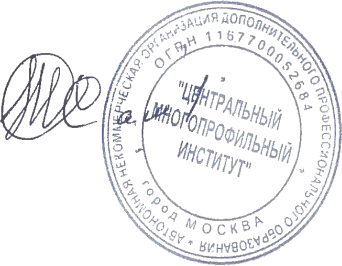 «_01_»_сентября 2020 г.ДОПОЛНИТЕЛЬНАЯ ПРОФЕССИОНАЛЬНАЯ ПРОГРАММАПОВЫШЕНИЯ КВАЛИФИКАЦИИ ПО ПРОГРАММЕ                 «Основы введения  предпринимательства предпринимательской деятельности»Москва 2020ГЛАВЛЕНИЕОБЩАЯ ХАРАКТЕРИСТИКА ПРОГРАММЫ Цель реализации программыПланируемые результаты работыКатегория слушателейТрудоемкость обученияФорма обученияСОДЕРЖАНИЕ ПРОГРАММЫУчебный план программы переподготовкиУчебно-тематический  планРабочая учебная программа дисциплиныОценка качества освоения программы1.1 Цель реализации программыРабочая программа повышения квалификации по курсу  «Основы  введение предпринимательской деятельности» разработана в соответствии с требованием Федерального Закона «Об образовании в Российской Федерации».Цель изучения программы: получение обучающимся комплексных знаний в области права, учета, налогообложения, финансов, маркетинга, менеджмента и приобретение практических навыков создания и развития собственного бизнесаЗадачи обучения: изучение теоретических основ и формирование практических навыков в следующих сферах:оценки состояния предпринимательской деятельности и особенностей ведения бизнеса в период экономического кризиса;правового регулирования предпринимательской деятельности;государственной регистрации субъектов малого предпринимательства;государственной и муниципальной поддержки предпринимательской деятельности;организации учета, формирования отчетности и налогообложения субъектов малого предпринимательства;порядка формирования имущества, финансов, персонала для осуществления предпринимательской деятельности;маркетинговой деятельности субъектов малого предпринимательства;методики бизнес- планирования в предпринимательской деятельности.1.2 Планируемые результаты обучения.В результате изучения программы повышения квалификации по курсу «Основы предпринимательской деятельности» обучающиеся должны знать:•	нормативно-правовую базу предпринимательской  деятельности; •	состояние экономики и предпринимательства в РФ;•	потенциал и факторы, благоприятствующие развитию малого и среднего бизнеса, кредитование малого бизнеса;•	технологию разработки бизнес-плана;•	теоретические и методологические основы  организации собственного дела.В результате изучения программы повышения квалификации по курсу «Основы предпринимательской деятельности»  обучающиеся должны уметь: •	проводить психологический самоанализ предрасположенности к предпринимательской деятельности;•	выбирать организационно-правовую форму предпринимательской деятельности; •	заполнять формы бухгалтерской отчётности; •	применять различные методы исследования рынка; •	принимать управленческие решения; •	собирать и анализировать информацию о конкурентах, потребителях, поставщиках; •	делать экономические  расчёты; •	осуществлять планирование производственной деятельности;•	разрабатывать бизнес-план; •	проводить презентации.1.3 Категории слушателей: Различные категории менеджеров, специалисты  и руководители среднего звена, аналитики, а также все заинтересованные в овладении знаниями и навыками  антикризисного управления1,4 Трудоёмкость обучения Трудоёмкость обучения  составляет  72 часов1,5 Форма обученияДополнительная  профессиональная программа переквалификации реализуется с применением дистанционных технологии 2. Содержание программы 2.1 Учебный план программы повышения квалификации «Основы предпринимательства»2.2Учебно тематический планРаздел 1  Бухгалтерский учёт Тема 1.1Организация бухгалтерского финансового учета. Бухгалтерский финансовый учет в информационной системе управления экономической организации. Пользователи информации бухгалтерского финансового учета. Состав информации, формируемой для внешних пользователей, требования к ней. Обусловленность организации финансового учета требованиями внешних пользователей бухгалтерской информации. Нормативное регулирование бухгалтерского учета в России. Основные нормативные документы, определяющие методологические основы, порядок организации и ведения финансового учета в организации. Организационно-правовые особенности предприятий и их влияние на постановку финансового учета в хозяйствующих субъектах. Финансовый учет, его сущность. Нормативные документы(ПБУ 1/2008, 4/99, 7/98 Тема 2.1.  Учет расходов организации Основные нормативные документы(ПБУ 10/99, 8/2010).Понятие и признание расходов. Группировка расходов. Учет расходов по обычной деятельности. Учет прочих расходов. Понятие себестоимости продукции (работ, услуг) и ее виды. Классификация затрат на производство. Состав затрат, включаемых в себестоимость продукции (работ, услуг).Учет затрат по элементам затрат. Учет затрат по статьям калькуляции: учет прямых затрат; учет общепроизводственных и общехозяйственных затрат и их распределение; учет потерь от брака; учет и инвентаризация незавершенного производства. Отчетность по затратам.Тема 2.2 Учет капитала организации Основные нормативные документы(ПБУ 13/2000, 21/2008).Понятие и состав капитала организации. Учет уставного капитала. Учет резервного капитала. Учет добавочного капитала. Учет нераспределенной прибыли (убытка). Учет средств целевого финансирования. Чистые активы: понятие, структура и порядок расчета. Отчетность о капитале организации.Раздел 2 Менеджмент Тема 2.1. Современные принципы формирования и тенденции развития теории управления. Системный и синергетический подход в менеджменте. Программно-целевое управление. Реинжиниринг. Модульное управление. Специфика применения современных тенденций и направлений современного менеджмента на предприятиях.  Ситуационное управление как развитие теорий о стилях управления. Зависимость управления от проблемы, организации, контекста. Факторы, определяющие диапазон стиля управления по ситуациям: ожидания, заинтересованность в проблеме или ситуации, терпимость к неопределенности, профессиональный опыт и знания. Фактор времени: тайм-менеджмент. Характер задач современного менеджмента. Возможность ошибок в решении проблем управления и методы их устранения. Стратегия подталкивания. Стратегия приманивания. Стратегия убеждения. Подготовительная стратегия и превентивная. Тема 2.2 Сущность и характерные черты современного менеджмента в новой экономике  Современные принципы формирования и тенденции развития теории управления. Системный и синергетический подход в менеджменте. Программно-целевое управление. Реинжиниринг. Модульное управление. Специфика применения современных тенденций и направлений современного менеджмента на предприятиях. Ситуационное управление как развитие теорий о стилях управления. Зависимость управления от проблемы, организации, контекста. Факторы, определяющие диапазон стиля управления по ситуациям: ожидания, заинтересованность в проблеме или ситуации, терпимость к неопределенности, профессиональный опыт и знания. Фактор времени: тайм-менеджмент. Характер задач современного менеджмента. Возможность ошибок в решении проблем управления и методы их устранения. Стратегия подталкивания. Стратегия приманивания. Стратегия убеждения. Подготовительная стратегия и превентивная. .Раздел 3 Экономика  ФирмыТема 3.1.Основной капитал. Производственные мощности организаций Основной капитал и его роль в производстве. Классификация элементов основного капитала. Структура, источники капитала. Основные производственные фонды предприятия. Функционально-видовая структура основных фондов, активная и пассивная часть. Натуральная и стоимостная оценка фондов. Износ и амортизация. Виды и методы начисления амортизации. Оценка состава, структуры и воспроизводства основных фондов. Переоценка основных фондов. Оценка эффективности использования основных производственных фондов. Пути повышения эффективности использования основных фондов. Состав нематериальных активов. Оценка и амортизация нематериальных активов. Производственная мощность, ее сущность и виды, показатели использования.Тема 3.2.Капитальные вложения и их эффективность Инновации и инвестиции. Инвестиционная деятельность организации. Простое и расширенное воспроизводство основных производственных фондов. Источники. Капитальные вложения и оценка их эффективности.Тема 3.3. Персонал организации и оценка эффективности его использования)Структура и функции аппарата управления. Состав персонала организации. Профессионально-квалификационная структура персонала. Количественная оценка персонала. Показатели динамики численности персонала.Бюджет рабочего времени работника.Нормирование труда. Производительность труда. Показатели уровня производительности труда. Факторы и резервы роста производительности труда.Раздел 4  Маркетинг Тема 4.1. Предмет маркетингового анализа.  Понятие маркетинговой среды, ее компоненты. Факторы макросреды(экономические, политико-правовые, социальные, экологические, технологические). Факторы микросреды (поставщики, конкуренты,  предприятие, посредники, потребители, контактные аудитории).PESTLE-анализ.Тема 4.2 Сегментирование и позиционирование Стратегии охвата рынка, понятие сегментирование, признаки сегментации. Процесс выбора целевых сегментов. Позиционирование товара: понятие, назначение, критерии позиционирования. Карта позиционирования и характеристики для ее построения.Тема 4.3 Товарная политика Понятие товара, его классификация, конкурентоспособность товара, многоуровневая модель товара, характеристики уровней. Жизненный цикл товара, формирование продуктового портфеля. Классификация нового товара, этапы создания нового товара, факторы успеха и неудач при выходе нового товара на рынке. Ассортимент и номенклатура. Раздел  5  Государственная поддержка и регулирование малого и среднего бизнесаТема 5.1. Государственное регулирование малого и среднего предпринимательства Необходимость государственного регулирования предпринимательской деятельности. Границы вмешательства государства в предпринимательскую деятельность. Основные формы и методы регулирования малого и среднего предпринимательства. Меры государственной поддержки предпринимательства. Органы, осуществляющие государственное регулирование малого и среднего бизнеса. Их функции, права и ответственность. Зарубежный опыт поддержки и регулирования малого и среднего предпринимательства.Тема 5.2.Финансово-кредитная поддержка субъектов малого и среднего  бизнесаФормирование имущества предпринимателей как условие развития предпринимательской  деятельности. Формирование первоначального предпринимательского капитала. Источники средств для формирования уставного капитала, его минимальные размеры. Основные источники и направления финансово-кредитной поддержки субъектов малого предпринимательства. Создание бизнес инкубаторов. Формируемые компетенцииТема 5.3. .Правовые аспекты деятельности малых и средних предприятий*Основные Законы страны о предпринимательстве и малом и среднем предпринимательстве. Сущность предпринимательства. ГК РФ о предпринимательстве. Предпринимательство как процесс, как экономическая активность дееспособных граждан и их объединений. Цели предпринимательства. Функции и основные свойства предпринимательства. Принципы организации предпринимательской деятельности. Характерные черты предпринимательства. Характеристика субъектов предпринимательской деятельности: физические и юридические лица. Дееспособный гражданин -ведущий субъект предпринимательства. Личностные характеристики предпринимателей. Характерные черты предпринимателей, постоянно добивающихся успеха. Разработка учредительных документов. Характеристика устава фирмы, его структура, обязательные сведения. Порядок утверждения и изменения устава.. Его назначение, структура, обязательные сведения, включаемые в учредительный договорРаздел  6 Психология бизнесаТема 6.1. Основные понятия психологии бизнесаИстория становления психологии бизнеса в России и за рубежом, предмет, объект, основные понятия психологии бизнеса, представление о бизнесе, как процессе в социуме и экономике, новая востребованная профессии бизнес-психолога.Тема 6.2. Бизнес как социо культурное явлениеИсторические предпосылки развития бизнеса. Бизнес как  социо  культурное явление. Функции бизнеса. Социальная  ответственность бизнеса.Тема 6.3. Бизнес как процесс  Индивидуально-личностные особенности ведения бизнеса, социальная, политическая и психологическая ситуация ведения бизнеса, мотивация, целее полагание, ценностная структура процесса, профессиональное выгорание. Мотивация достижения и локус контроля как основные предикторы успешного предпринимательства.Раздел  7 . Защита прав потребителей и антимонопольное регулированиеТема 7.1. . Основные экономические и правовые понятия, используемые в сфере антимонопольного права. Антимонопольное регулирование в контексте Конституционной экономики Понятие товарного рынка. Виды рынков .Понятие конкуренции, ее роль в функционировании и развитии рынка и экономики. Понятие рыночной концентрации. Понятие «хищническое поведение». Рыночная власть в микроэкономике и антимонопольном анализе. Монополия и  монополизация. Потери рынка от монополизации: аллокативный и  распределительный эффекты. Средства конкурентной борьбы. Юридические условия существования конкуренции. Рыночная власть в экономике и антимонопольном анализе. Естественные монополии. Неэффективность регулирования. Стимулирующие контракты в отраслях естественных монополий: ограничения использования. Принцип равенства. Формальное равенство. Право государства, принимая законы, ограничивать основные права и свободы предпринимателей. Принцип равенства перед законом и судом в контексте Определения КС РФ от 6 декабря 2001 г. No 255-О. Принцип  справедливости в  контексте  Постановления КС РФ от 12 мая 1998 г. No14-П. Принцип соразмерности. Принцип пропорциональности. Принцип  добросовестности.Тема 7.2.  Понятие, система и задачи антимонопольного права Предмет регулирования антимонопольного права. Легальная дефениция понятия конкуренции. Методы регулирования отношений в сфере антимонопольного права. Принципы антимонопольного права. Цели и задачи антимонопольного регулирования. Конституционная обязанность государства по поддержки и защите добросовестной конкуренции. Правовая природа отношений, складывающихся в сфере конкуренции. Антимонопольное право, как отрасль юридической науки и учебная дисциплина.Тема 7.3. . Понятие товарного рынка в антимонопольном праве, субъекты конкуренции, доминирующее положение на рынке Общая характеристика и виды субъектов антимонопольного права. Понятие хозяйствующего субъекта и группы лиц. Группа лиц как субъект конкуренции .Органы власти, как субъекты правоотношений в сфере антимонопольного права. Особенности статуса и положения антимонопольного органа, как субъекта отношений в сфере конкуренции. Афилированные  лица, финансово-промышленные группы, холдинги, объединения (ассоциации и союзы) хозяйствующих субъектов.Раздел 8 Предпринимательское правоТема 8.1.  Отношения предпринимательства и их правовое регулирование.Понятие предпринимательского законодательства. Разграничение компетенции РФ и ее субъектов в области регулирования предпринимательской деятельности. Система источников предпринимательского законодательства. Особенности применения международных договоров и норм международного права, обычаев международного делового оборота, актов бывшего Союза ССР при регулировании предпринимательской деятельности. Роль нормативных актов в регулирование предпринимательской деятельности. Проблемы систематизации и кодификации предпринимательского законодательства. Особенности и значение регулирования предпринимательской деятельности на основе локальных (корпоративных) норм.Тема 8.2. Правовой статус предпринимателяСодержание конституционного права граждан на занятие предпринимательской деятельностью. Основные права предпринимателя. Условия возникновения правового статуса предпринимателя. Индивидуальные предприниматели как субъекты коммерческой деятельности (общая характеристика). Категории лиц, не имеющих права заниматься предпринимательской деятельностью. Условия и порядок государственной регистрации физических лиц в качестве индивидуальных предпринимателей. Несостоятельность (банкротство) индивидуальных предпринимателей. Крестьянское фермерское хозяйство как субъект предпринимательского права.Тема 8.3.. Предприниматель и рынок товаров (работ, услуг)Особенности правового регулирования иностранных инвестиций. Понятие иностранных инвестиций. Правовая защита и гарантии иностранных инвестиций. Правовое регулирование финансирования предпринимательской деятельности и его виды: государственное финансирование, самофинансирование, кредитование. Понятие реализации товаров, работ и услуг. Правовые формы реализации товаров. Виды услугТесты по  дисциплине Бухгалтерский учётБухгалтерский учет в организациях ведется в целяха) формирования достоверной информации об имущественном положении; обеспечения информацией пользователей бухгалтерской отчетности; предотвращения отрицательных результатов хозяйственной деятельности;б) формирования информации для текущего оперативного руководства; обеспечения информацией пользователей бухгалтерской отчетности; предотвращения отрицательных результатов хозяйственной деятельности;в) обобщения данных для изучения тенденции развития отдельных отраслей, экономических районов, областей; формирования информации для текущего оперативного руководства; обеспечения информацией пользователей бухгалтерской отчетности.2. В системе управления бухгалтерский учет выполняет функцииа) контрольную, информационную, планирования; обеспечения сохранности имущества;б) регулирования; контрольную, информационную, аналитическую; в) контрольную, информационную, обратной связи; обеспечения сохранностиимущества; аналитическую.3.К особенностям бухгалтерского учета относята) непрерывность, сплошной учет, отсутствие специальной службы, применение его в рамках отрасли;б) непрерывность, сплошной учет, применение денежного измерителя, документирование всех хозяйственных операций;в) сплошной учет, применение денежного измерителя, применение его в рамках отрасли.В бухгалтерском учете применяют измерители:а)натуральные и денежные б) натуральные и трудовые в) трудовые и денежныег) натуральные, трудовые и денежныеНатуральные измерители информацию об имуществе организации представляюта) в единицах времени; б) счетом, мерой, весом; в)в стоимостной оценке.6. Трудовые измерители информацию об объектах учета организации представляюта) в единицах времени; б) счетом, мерой, весом; в)в стоимостной оценке.Выберите правильные ответыС помощью трудовых измерителей рассчитываюта) количество материальных ценностей; б) производительность труда; в) обобщающие показатели; г) оплату труда; д) норму выработки.С помощью денежного измерителяа) рассчитывают обобщающие показатели о разнородных видах имущества; б) исчисляют количество материальных ценностей; в) осуществляют контроль за деятельностью организации; г) рассчитывают норму выработки;д) определяют количество затраченного труда. 9) Выберите правильный ответ 9. Производственно – хозяйственная деятельность организации включаетпроцессыа) производства, продажи, потребления, строительства б) заготовления, производства, продажи; в) заготовления, производства, строительства г) производства, продажи, потребления.10. Количественное отражение и качественную характеристику хозяйственных явлений в целях контроля и руководства обеспечиваета) оперативный учет; б) бухгалтерский учет; в) статистический учет; г) налоговый учет.11. Предметом бухгалтерского учета являетсяа) кругооборот активов; б) отражение состояния и использования средств и источников в процессе ихкругооборота; в) контроль за использованием активов;г) состояние и движение активов, источников их образования и результатов деятельности хозяйствующего субъекта.12. Объектами бухгалтерского учета являютсяа) хозяйственная деятельность организаций и их подразделений; б) экономические ресурсы, классификация по группам с детализацией поотдельным видам; в) хозяйственные операции и их результаты;г) имущество организации, его источники и хозяйственные процессыВыберите правильные ответыК имуществу организаций относятсяа) основные средства; б)сырье и материалы;в) нераспределенная прибыль; г) денежные средства; д) задолженность покупателей;е) задолженность по оплате труда.К источникам имущества относятсяа) Уставный капитал; б)денежные средства;в) задолженность бюджету; г) оборудование к установке; д) кредиты банка;е) Резервы предстоящих расходов;К сфере производства относится имущество организацииа) борудование; б) топливо;в) готовая продукция; г)сырье и материалы;д) незавершенное производство.Тесты по менеджменту1 Тест. Что такое менеджмент?1. Разновидность науки управления.2. Группа руководителей.3. Разновидность управленческой деятельности.4. Это отношение, складывается в процессе управленческой деятельности.+ 5. Совокупность принципов, методов, форм и средств управления, особый вид деятельности, связанный с руководством людьми, умелым использованием их труда и знаний.2. Задачами менеджмента являются:1. Тактическая.2. Стратегическая3. Оперативная+ 4. Поддержание устойчивости фирмы и всех ее элементов и ее развитие.5. Контроль результатов деятельности и внесение коррективов.3. Функции менеджмента – это …1. Виды управленческой деятельности, которые обеспечивают формирование управленческого влияния.+ 2. Отдельные виды управленческой деятельности, которые увеличивают эффективность руководства.3. Отдельные управленческие процессы, направленные на увеличение продуктивности труда подчиненных.Тест № 4. Функции менеджмента1. Инновационный менеджмент.2. Оптимальное сочетание централизованного регулирования и самоуправления.+ 3. Организация, планирование, контроль, мотивация.4. Перевод фирмы в качественно новое состояние.5. Целенаправленность.5. Тест. Процесс менеджменту – это …1. Последовательное выполнение функций менеджмента, конкретно: планирование, организация, мотивация, контроль и регулирование.2. Последовательность определенных оконченных этапов, выполнение которых способствует обеспечению: управленческого влияния руководящей системы на руководимую для достижения целей организации.3. Последовательное выполнение функций и методов менеджмента.+ 4. Правильные ответы 1 и 3.6. Выберите понятие, относящиеся к принципам менеджмента.+ 1. Единоначалия и коллегиальность.2. Организация.3. Достижение цели.4. Планирование.7. Среди условий, что перечислены ниже, выберите такие, которые определяют успех организации.1. Наличие формальных и неформальных организаций.2. Выход на внешний рынок.3. Способность к выживанию, результативности, практической реализации.+ 4. Наличие современных технологий.8. В чем состоит основное отличие формальных и неформальных организаций.1. В количестве членов организаций.2. В контактах с внешней средой.+ 3. В способе возникновения.4. В связях между членами организации.9. Организация – это:1. Группа людей, которые владеют определенными ресурсами.+ 2. Группа людей, которые владеют определенными ресурсами, имеют общее руководство и общие цели.3. Группа людей, деятельность которых сознательно, направленно или спонтанно координируется для достижения определенной цели.4. Группа лиц, которые имеют общее руководство.10. Какие из нижеприведенных понятий относятся к целям по содержанию.1. Долгосрочные.2. Общие.3. Территориальные.+ 4. Экономические11. Выберите правильные ответы:1-В;  2-Б;  3-А;  4-Г12. Функция организации базируется на таких категориях:1. Полномочие, ответственность, стимулирование, делегирование.2. Полномочие, ответственность.+ 3. Полномочие, ответственность, делегирование.13. Полномочия – это:+ 1. Возложена на должностное лицо обязанность выполнять постановленные задания и обеспечивать их позитивное решение.2. Ограниченное право использовать ресурсы предупреждения и направлять усилия подчиненных на выполнения задания.3. Передача заданий и полномочий лицу, что берет на себя ответственность за их выполнение.14. Ответственность – это:1. Возложенная на должностное лицо обязанность выполнить поставленные задачи, обеспечить их позитивное решение.+ 2. Ограничения права использовать ресурсы предприятия и направлять усилия подчиненных на выполнение задания.3. Передача заданий и полномочий лицу, что берет на себя ответственность за их выполнение.15. Делегирование – это:1. Возложенная на должностное лицо обязанность выполнить поставленные задачи, обеспечить их позитивное решение.2. Ограничения права использовать ресурсы предприятия и направлять усилия подчиненных на выполнение задания.+ 3. Передача заданий и полномочий лицу, что берет на себя ответственность за их выполнение.17. Управленческое решение это:1. Формы влияния на исполнителей.2. Организационный инструмент в руках работников управления.+ 3. Творческая деятельность по анализу проблемной ситуации, выбор средств от разрешения.4. Разрешение.18. Дайте определение понятий:1 – В; 2 – А;  3 – Ь; 4 – Г.Тест № 19. Какие качества должны быть присущи менеджеру?1. Знание по специальности.+ 2. Практичность ума.3. Спонсорство.4. Любовь к чтению художественной литературы.Тест экономика фирмы1. Какой из этапов в процессе создания предприятия является определяющим?а) выбор места расположения предприятияб) изучение рынка, на удовлетворение потребностей которого нацелено предприятиев) изготовление печатей●г) разработка учредительных документов2. Как называется коммерческая организация, участники которого в соответствии с заключенным между ними договором занимаются предпринимательской деятельностью от имени данной организации и несут при недостаточности имущества солидарную ответственность по его обязательствам всем принадлежащим им имуществом?а) открытое акционерное обществоб) закрытое акционерное обществов) общество с дополнительной ответственностьюг) общество с ограниченной ответственностью● д) полное товарищество3. Как называется коммерческая организация, уставный фонд которой разделен на определенное число акций, а акционеры имеют право свободно отчуждать свои акции неограниченному кругу лиц, само общество имеет право на открытую подписку выпускаемых акций и свободную их продажу?●а) открытое акционерное обществоб) закрытое акционерное обществов) общество с дополнительной ответственностьюг) общество с ограниченной ответственностьюд унитарное предприятие4. Как называется коммерческая организация, уставный фонд которой разделен на определенное количество акций, отчуждение которых может иметь место только с согласия всех акционеров либо ограниченному кругу лиц?а) открытое акционерное общество●б) закрытое акционерное обществов) общество с дополнительной ответственностьюг) общество с ограниченной ответственностьюд) полное товарищество5. Как называется коммерческая организация, уставный фонд которой разделен на доли между участниками. Участники не отвечают по обязательствам общества, а риск по убыткам общества несут в пределах стоимости внесенных в уставный фонд вкладов?а) открытое акционерное обществоб) закрытое акционерное обществов) общество с дополнительной ответственностью●г) общество с ограниченной ответственностьюд) полное товарищество6. Как называется коммерческая организация, уставный фонд которой разделен на доли между участниками, определённые учредительными документами. Участники несут субсидиарную ответственность по обязательствам общества в пределах, определённых учредительными документамиа) открытое акционерное обществоб) закрытое акционерное общество●в) общество с дополнительной ответственностьюг) общество с ограниченной ответственностьюд) унитарное предприятие7. Как называется коммерческая организация, в которой наряду с полными товарищами имеется один или несколько участников-вкладчиков, которые несут риск убытков, связанных с деятельностью организации в пределах сумм внесенных ими вкладов?а) производственный кооперативб) закрытое акционерное обществов) общество с дополнительной ответственностью●г) коммандитное товариществод) полное товарищество8. Как называется коммерческая организация, основанная на имущественных паевых взносах участников, их личном трудовом участии в деятельности и субсидиарной ответственности по обязательствам организации, установленных уставом в пределах не меньше величины получаемого им в данной организации годового дохода?●а) производственный кооперативб) закрытое акционерное обществов) общество с дополнительной ответственностьюг) коммандитное товариществод) полное товарищество9. Как называется коммерческая организация, не наделённая правом собственности на закреплённое за ней имущество, у которой есть один собственник – физическое или юридическое лицо?а) производственный кооперативб) закрытое акционерное обществов) общество с дополнительной ответственностью●д) унитарное предприятие10. Как называется акция позволяющая получать доход в виде заранее фиксированной суммы и в случае ликвидации акционерного общества владельцы этих акций получают выплаты в первую очередь.●а) привилегированнаяб) именнаяв) на предъявителяг) простаяд) золотая11. Продолжите фразу « Акции должны быть обеспечены…»●а) имуществомб) валютойв) юридическим оформлениемг) акционерами12. Дайте название капиталу акционерного общества, который состоит из номинальной стоимости акций, приобретенных акционерами, и определяет минимальный размер имущества общества, гарантирующий интересы его кредиторов.●а) уставныйб) балансовыйв) первоначальныйг) стартовыйд) собственный13. Как классифицируются предприятия по степени концентрации?а) крупные акционерные общества и унитарные предприятия● б) малые, средние, крупныев) коммерческие и некоммерческиег) совместные и иностранныед) специализированные и неспециализированные14. Как классифицируются предприятия по целям деятельности?а) акционерные общества и унитарные предприятияб) малые, средние, крупные●в) коммерческие и некоммерческиег) совместные и иностранные15. Как классифицируются предприятия по участию иностранного капитала?а) акционерные общества и унитарные предприятияб) малые, средние, крупныев) коммерческие и некоммерческие●г) совместные и иностранные16. Как классифицируются предприятия по организационно-правовым формам?а) средние, крупныеб) коммерческие и некоммерческие●в) акционерные общества, производственный кооператив, унитарные предприятияг) совместные и иностранныеТест по Маркетингу1 Маркетинг - этоA) деятельность, направленная на удовлетворение нужд и потребностей людей посредством обменаB) это предпринимательская деятельность, превращающая потребности покупателя в доходы производителяC) это обмен товарами, предпринимательская деятельностьD) это улучшение жизни, предпринимательская деятельностьE) это механизм управления, производственная деятельность2 Основные цели маркетингаA) улучшение «качества жизни». Сокращение затрат. Получение максимально возможной прибыли. Повышение качества продукцииB) достижение максимально возможного уровня потребления, потребительской удовлетворенности, разнообразия товаров, улучшение «качества жизни»C) уменьшение издержек производства. Улучшение «качества жизни». Изучение потребностей потребителей и их изменений альтернативных издержек на производство товаровD) Достижение максимально возможного высокого уровня потребления. Обеспечение максимально возможного разнообразия товаров. Улучшение «качества жизни» E) Монополизация рынка, улучшение качества жизни, сокращение затрат 3 Модели, включающие в себя оценку взаимосвязей между ознакомленностью покупателей  о товаре, знакомства с ним  и повторными покупками называется:A) моделирование марковских процессовB) модели очередиC) модели предварительного тестирования новых товаровD) модели типа «ответная реакция на продажу»E) модели разумного выбора4 Элементы управления маркетингом - этоA) анализ рынка, планирование маркетинга, контроль над ходом реализации маркетинговых мер, коррекция дальнейших действийB) выбор целевых рынков, анализ рынка, претворение в жизнь маркетинговых мероприятийC) сегментирование рынка, расширение целевых покупателей, анализ рынкаD) планирование маркетинга, коррекция дальнейших действийE) сегментирование рынка, планирование, контроль5 Основные концепции к управления маркетингомA) Концепция совершенствования производства. Концепция совершенствования рекламной компании. Концепция совершенствования товара. Прогнозирование спроса. Концепция социально-этичного маркетингаB) Концепция совершенствования рекламной деятельности. Концепция совершенствования товара. Концепция производства. Разработка товарного ассортимента. Концепция социально-этичного маркетингаC) Концепция совершенствования производства. Концепция совершенствования товара. Интенсификация коммерческих усилий. Ориентация на нужды и потребности клиентов. Внедрение социально-этичного маркетингаD) Внедрение социально-этичного маркетинга. Концепция совершенствования рекламной деятельности. Концепция совершенствования производства. Прогнозирования изменений спроса. Разработка товарной номенклатурыE) Концепция совершенствования товара. Внедрение социально-этичного маркетинга. Разработка товарной номенклатуры6 Маркетинговая среда фирмы - этоA) это совокупность активных субъектов и сил, действующих за пределами фирмы и влияющих на возможности руководства службой маркетинга устанавливать и поддерживать с целевыми клиентами успешное сотрудничествоB) это все экономические субъекты, с которыми фирма сталкивается в процессе своей деятельностиC) это негосударственные субъекты, действующие на рынке, вместе с данной фирмойD) это юридические лица, партнеры фирмыE) это поставщики7 При проведении маркетингового исследования выбирая: «Как будут отобраны участники исследования» - этот этап называется:A) состав выборкиB) размер выборкиC) процедура выборкиD) случайная выборкаE) смещение выборки  8 Цели управления маркетингомA) создание условий для выгодных сделок, рост объемов сбыта, совершенствование товара. Изыскания фирмой новых возможностей в сфере маркетингаB) расширение целевых покупателей, создание условий для выгодных сделок, совершенствование внутрифирменного механизма хозяйствованияC) изыскание фирмой новых возможностей в сфере сбыта, рост объема продаж, совершенствование товара, расширение целевых покупателейD) создание условий для выгодных сделок, расширение целевых покупателей, рост объема сбыта, увеличение прибыли и повышение рентабельности фирмыE) получение прибыли, рост объема сбыта, увеличение доли рынка, исследование рынка9 Современный облик маркетинга сформировалсяA) в 70-е годыB) в начале ХХ векаC) в конце прошлого векаD) в 30-50 годыE) в 40 годы10 Структура микросреды фирмыA) клиенты, поставщики, гос. органы, служба НИОКРB) служба МТС, служба НИОКР, кредитно-финансовые органы, конкурентыC) служба НИОКР, заказчики, служба МТС, бухгалтерияD) финансовая служба, служба НИОКР, бухгалтерия, служба МТС, производство, служба маркетингаE) налоговая служба, нотариальная контора, конкуренты11 При проведении маркетингового исследования выбирая: «Сколько людей будет охвачено исследованием» - этот этап называется:A) состав выборкиB) размер выборкиC) процедура выборкиD) случайная выборкаE) смещение выборки{Правильный ответ}=B{Сложность}=2{Тема}=02{Код специальности}=050506,050507,050508,050509,050510,050511{Учебник}=Котлер Ф. Основы маркетинга. - М.: Прогресс, 200012 Основными факторами макросреды являютсяA) демографические, экономические, природные, научно-технические, политические, факторы культурного окруженияB) социально-политические, научно-технические, экономические, психографические, природные, факторы культурного окруженияC) экономические, политические, демографические, природные, культурные, поведенческиеD) демографические, экономические, природные, культурные, поведенческиеE) факторы культурного окружения, поведенческие, психографические13 Система маркетинговой информации включаетA) систему внутренней отчетностиB) систему внешнего сбора информацииC) систему маркетинговых исследованийD) систему анализа маркетинговой информацииE) систему внутренней отчетности, внешнего сбора информации, маркетинговых исследований, анализа маркетинговой информации14 Утверждение относительно информации правильноA) первичная информация является дорогостоящей и собирается после того, как проанализирована вторичная информацияB) первичную информацию можно получить из опубликованных и имеющихся ранее источниковC) вторичная информация является дорогостоящей и собирается после того, как проанализирована первичная информацияD) для получения вторичной информации необходимо провести специальное исследованиеE) вторичная информация собирается после первичной15 При проведении маркетингового исследования выбирая: «Кто станет участником исследования» - этот этап называется:A) состав выборкиB) размер выборкиC) процедура выборкиD) случайная выборкаE) смещение выборки16 Ситуацию на рынке покупателя характеризует утверждениеA) превышение спроса над предложениемB) предложение соответствует по объему и структуре спросуC) превышение предложения над спросомD) превышение объема спросаE) понижение спроса 17 То количество товара, которое может быть куплено определенной группой потребителей в указанном районе, в заданный отрезок времени, в одной и той же рыночной среде в рамках конкретной маркетинговой программы называется:A) маркетинговая база данныхB) маркетинговое исследованиеC) система маркетингового наблюденияD) система обеспечения маркетинговых решенийE) рыночный спрос18 Комплект  маркетинга включает:A) только товары и услугиB) места, услуги, товары и идеиC) товары, цена, продвижение, сбытD) товары, услуги и идеиE) товары, идеи, места и даже люди19 Основные условия, необходимые для внедрения маркетингаA) рынок продавцаB) конкуренция, свобода деятельности во внешней и внутренней средеC) рынок покупателяD) рынок продавца и конкуренцияE) конкуренция и рынок покупателя20 К неконтролируемым факторам маркетинговой среды относятсяA) правительство, экономикаB) конкуренция, технология, средства массовой информацииC) потребители, поставщикиD) технологияE) СМИ21 Исходными понятиями маркетинга является:A) нужда, потребность, спрос, товар, сделка, обмен, рынокB) анализ, планирование, претворение в жизнь и контрольC) товар, цена, сбыт и продвижениеD) производитель, оптовая торговля, розничная торговля, потребительE) цена, торговля, потребитель, анализ22 К принципам маркетинговой деятельности относятA) выпуск товаров, соответствующих спросу потребителяB) воздействие на рынокC) организация товародвижения  и продажD) всестороннее изучение потребителей, их вкусов и ожиданийE) производить то, что покупается, а не продавать то, что производится23 Основные функции маркетинга в совокупности – это:A) образ мышления, производить то, что продается и стимулирования сбытаB) ценообразование, продвижение и выпуск товаровC) исследование рынка, планирование производства и сбыта продукции, продвижение товаров и услугD) производственная деятельностьE) сбытовая деятельность24 Какому из ниже перечисленных терминов соответствует определение: «совокупность всех ассортиментных групп товаров и товарных единиц предлагаемых покупателям конкретным продавцом»A) товарная номенклатураB) товарный ассортиментC) товарные видыD) ассортиментная структура E) концепция нового товара25 К какому виду то комплекс, универмагA) оптовой торговлиB) розничной торговлиC) двум видам одновременноD) рынокПовышение эффективности использования оборотных средств достигается за счет:увеличения количества оборотных средств;ускорения оборачиваемости оборотных средств;верного ответа нет.Выделите виды себестоимости в зависимости от полноты охвата классификационных статей расходов:участковая;цеховая;производственная;полная;себестоимость реализации.Если цена продукции составляет 5200 руб., а рентабельность 20 %, то себестоимость продукции равна:4333 р.;4160 р.;3000 р.Приобретенные основные средства принимаются к учету по:текущей стоимости;ликвидационной стоимости;полной первоначальной стоимости;остаточной стоимости.Включается ли в затраты на оплату труда стоимость бесплатно выдаваемого обмундирования, остающегося в личном пользовании работающего?да;нет.Предприятие считается созданным с момента:полной оплаты уставного капитала;выпуска первой партии продукции;государственной регистрации и зачисления в реестр юридических лиц;утверждения устава организации всеми участниками.Выделите предприятия, сгруппированные по структуре издержек:транспортные;фондоемкие;муниципальные.На деятельность предприятия оказывает влияние внешняя и внутренняя среда. Какие из перечисленных факторов относятся к факторам внутренней среды?производственная структура;ситуация на рынке;технология производства;поставщики материалов.Выделите методы определения сравнительной эффективности:индексный метод;метод приведенных затрат;цепной метод.Выделите показатели, характеризующие коммерческую эффективность инвестиционного проекта:чистый дисконтированный доход;капитальные вложения;объем реализованной продукции;норма дисконтаВыберите из предлагаемого перечня характеристику экономической сущности оборотных средств:средства труда;целиком переносят свою стоимость на готовую продукцию в процессе изготовления изделия;участвуют в процессе производства не изменяя своей натуральной формы и переносят свою стоимость на готовую продукции по частям.Если ЧДД < 0, является ли инвестиционный проект эффективным?да;нет.Однородные по своему экономическому содержанию затраты называются:калькуляционными статьями;экономическими элементами;условно-постоянными затратами.Выделите элементы внешней среды предприятия:потребители продукции предприятия;персонал предприятия;поставщики оборудования для предприятия;уровень механизации работ.Под понятием «прибыль от реализации продукции» подразумевается:денежное выражение стоимости товаров;разность между объемом реализованной продукции в стоимостном выражении (без НДС и акцизов) и ее себестоимостью;валовый  доход предприятия.Выделите предприятия, сгруппированные по сферам деятельности:пищевой промышленности;машиностроительные;региональные;материалоемкие.Показатель капиталоотдача характеризует:уровень технической оснащенности труда;размер объема товарной продукции, приходящийся на 1 руб. основных производственных фондов;удельные капитальные затраты на 1 руб. товарной продукции.Выделите характеристики, позволяющие отнести работника к группе «прочие служащие»:образование средне специальное;образование среднее;выполняет работу, требующую специальных знаний;осуществляют подготовку и оформление документации, учет и контроль, хозяйственное обслуживание.Какое утверждение верно? Дебиторская задолженность – это:часть основных фондов;часть оборотных средств;часть капитальных вложений предприятия.Выделите характеристики, относящиеся к понятию «квалификация»:степень овладения специальностью;вид трудовой деятельности, требующий определенных теоретических знаний и практических навыков;узкий вид трудовой деятельностью, который имеет специфические особенности и требует от работников дополнительных специальных знаний и навыков.Эффективность использования материалов характеризует:материалоемкость;фондоотдача;коэффициент оборачиваемости оборотных средств.Верно ли утверждение, что условно-постоянные расходы при увеличении объема производства продукции увеличиваются пропорционально росту объема?да;нет.К переменным издержкам относят:налоги;плату за аренду зданий;затраты на оплату труда сдельных рабочих.Определите амортизируемые основные средстваадминистративные здания, находящиеся в собственности предприятия;инструмент со сроком полезного использования менее одного года;транспортные средства. В ходе переоценки основных средств формируется:страховая стоимость;восстановительная стоимость;ликвидационная стоимость;первоначальная стоимость.Для того, чтобы привести капитальные затраты к периоду текущих затрат их необходимо:разделить на нормативный показатель абсолютной эффективности;умножить на нормативный показатель абсолютной эффективности;прибавить текущие затраты.Тест психология бизнеса1. бизнес- это?Дело, занятие, связанное с личной наживойПредпринимательская деятельность, коммерцияЛюбая работаНет такого определения2. бизнесмен-это:Любой человекТот, кто имеет постоянный доходДелец, воротила, коммерсант, предпринимательКапиталист, стремящийся из всего извлечь крупные барыши3.Составные понятия бизнеса:Коммерция и торговляИндустрия и транспортБизнес развивается сам по себеВсе выше перечисленное4. Причины вхождения в бизнес:1. давление обстоятельств, путь из специалиста в предпринимателя; 2. инкубаторные предприниматели, предпринимательство по традиции;3. предпринимательство по природе;4. всё вышеперечисленное.5. Пирамида клиента включает в себя:1. широкие массы населения;2. представителей малого бизнеса;3. холдинги и эксклюзив;4. всё вышеперечисленное.6.Какие переломные моменты в развитии бизнеса можно выделить по мнению Д.Кизера?1. Коммерческая революция XY-XYI в.в2. Индустриальная революция в производстве в Англии XYIII века3. Всякие революции не связанные с экономикой7. Дата появления бизнеса1. 1914-19162. 1900-19023.1875-18724.1950-19528.Выберите определение флегматика:1.Активный, предприимчивый, работоспособный. Но подвержен резким сменамнастроения, эмоциональным срывам, депрессии. В общении резок, несдержан в выражениях. 2.Жизнерадостный, энергичный, инициативный, быстро сходится с людьми. Легкоконтролирует свои эмоции и переключается с одного вида деятельности на другой. 3.Впечатлительный, при этом больше подвержен отрицательным эмоциям. В сложныситуациях склонный проявлять растерянность. Не предрасположен к активному общению. 4.Уравновешенный, медлительный, тяжело приспосабливается к новым видамдеятельности и новой обстановке. Долго обдумывает новые дела, но, начав доводит до конца. 9.Выберите определение меланхолика1.Активный, предприимчивый, работоспособный. Но подвержен резким сменамнастроения, эмоциональным срывам, депрессии. В общении резок, несдержан в выражениях. 2.Жизнерадостный, энергичный, инициативный, быстро сходится с людьми. Легкоконтролирует свои эмоции и переключается с одного вида деятельности на другой. 3.Впечатлительный, при этом больше подвержен отрицательным эмоциям. В сложныситуациях склонный проявлять растерянность. Не предрасположен к активному общению. 4.Уравновешенный, медлительный, тяжело приспосабливается к новым видамдеятельности и новой обстановке. Долго обдумывает новые дела, но, начав доводит до конца. 10. Выберите типы личности по Карлу Юнгу:1.Экстравертов и интровертов2.Логики и эмоционалы3.Рационалы и иррационалы4.Все выше перечисленные11. Экстраверты- это люди: 1.Ориентированные на свой внутренний мир и склонные к самоанализу, замкнутости2.Чаще всего анализирующие 3.С ослабленным вниманием к своему внутреннему миру, ориентированные на внешнюю среду. 4.Общительные, коммуникабельные, инициативные и легко адаптирующиеся к различным условиям.12.Какой из типов совещания, выделенных американскими исследователями, лишний?1.Диктаторский.2.Автократический. 3.Дискуссионный.4.Диалектический13. Количество навыков, которыми должен обладать менеджер, равно числу:1. 132. 153. 194. 1014.Переговоры на основе взаимного учета интересов это…?1.Спор.2.Разделение партнерских обязанностей.3.Реализация партнерского подхода.4.Отсутствие совместного анализа.15.Принципиально новое решение — это то, …1.Которое максимально удовлетворяет интересы каждой из сторон.2.Которое придумали стороны в разное время.3.Которое написано в законе.4.Которое удовлетворяет только интересы одной из сторон.16.Выстроить в правильном порядке пирамиду клиента(от низшего квысшему). 1.Крупные корпоративные клиенты.2.Малый бизнес.3.Широкие массы4.Эксклюзив.17.Какая из характеристик темперамента по Э. Кречмеру лишняя?1.Атлетик («борец»).2.Пикник (плотный). 3.Летник (большой).4.Астеник (тонкий).18. Найдите качество НЕ свойственное предпринимателю:1.Активность2.Вера3.Предприимчивость4.Пессимизм19. Компания считается лидером, если она освоила около…1.40%2.30%3.20%4.10%20. Локус контроля бывает двух видов:1. внешний и внутренний;2. бессознательный и сознательный;3. горизонтальный и вертикальный;4. защитный и регуляторный.21. Выберите правильное определение к термину "Money Personality", по Леккеру:1.Личность, притягивающая деньги2.Личность, отталкивающая деньги3.Личность, отталкивающая удача4.Личность, притягивающая удачу22.Особенности успешного бизнесмена:1.Отсутствие страха перед деньгами2. Уверенность в себе3.Чувство ответственности4. Все выше перечисленное23 Классификация решений по форме:1. единоличные;2. коллегиальные;3. групповые;4. всё вышеперечисленное.24. К покупателям 3-го типа относят:1. людей, которые быстро принимают решения о том, что им нужно купить, где и за какую цену;2. «охотников за ценами»;3. людей, интересующихся последними новинками. Данный тип покупателей долго колеблется, чтобы решиться приобрести тот или иной товар;4. нет верного ответа. 25. Продвижение товаров на рынок-это…1. маркетинг2. лизинг3. мерчендайзинг4. протекционизмТесты по дисциплине предпринимательское право. Предпринимательское право - это:А. комплексная отрасль права;Б. самостоятельная отрасль права;В. подотрасль гражданского права.2. Правовое регулирование – это основной способ государственного воздействия на тот или   иной процесс с использованием … А. норм морали;Б. нравственных норм;В. социальных норм;Г.религиозных догм;Д. норм права.3. Совокупность общеобязательных для всех правил поведения (норм), установленных или санкционированных государством и охраняемых его силой, называется… 
А. обычаем
Б. правом
В. законом 4. Закон – это…
А. которому придан нормативный характер
Б. правило, ставшее привычным в том или ином обществе
В. нормативно-правовой акт, изданный любым органом власти
Г. нормативный акт, обладающий высшей юридической силой и принятый представительным органом государственной власти  5. Что не входит в  классификацию правовых источников, регулирующих  предпринимательскую деятельность?А. законодательные акты;Б. подзаконные акты;В. морально-нравственные правила;Г. судебные прецеденты;Д. договоры и деловые обыкновения;Е. международные соглашения.6. Правовые источники – это разнообразные формы выражения результатов правотворческой деятельности … А. государства;Б. общества;В. коллектива;Г. личности;Д. маркетинговой фирмы. 7. Правовые источники по юридической силе классифицируются на:А. законодательные и подзаконные акты;Б. законодательные акты и судебные прецеденты;В. законодательные акты, подзаконные акты, судебные прецеденты, договоры и деловые     обыкновения;Г.  законодательные акты и договоры;Д. нормативные и правовые акты. 8. Субъекты предпринимательского права - это:А. индивидуальные предприниматели и коммерческие организации;Б. индивидуальные предприниматели, юридические лица, Российская Федерация, субъекты Российской Федерации, муниципальные образования;В. коммерческие и некоммерческие организации. 9.Какой из перечисленных признаков не является характерным для юридического лица? 
А. осуществление от своего имени имущественных и других неимущественных прав
Б. наличие обособленного имущества
В. единоличный невменяемый руководитель
Г. быть истцом и ответчиком 10. Индивидуальный предприниматель отвечает перед кредиторами… 
А. арендованным имуществом
Б. только имуществом, использующимся в предпринимательской деятельности
В. всем своим имуществом
Г. имуществом, принадлежащим родственникам 11. Что из перечисленного ниже не является юридическим лицом?А. ассоциация (союз);Б. простое товарищество;В. религиозное объединение. 12. Какая организация обладает общей правоспособностью?А. Фонд;Б. казенное предприятие;В. артель. 13. Какая организация обладает общей правоспособностью?А. Банк;Б. товарная биржа;В. коммандитное товарищество. 14. Простое товарищество - это:А. Разновидность коммерческой организации.Б. разновидность некоммерческой организации.В. договор о совместной деятельности. 15. Какие органы осуществляют регистрацию индивидуальных предпринимателей?А. Органы юстиции;Б. нотариальные конторы;В. налоговые органы. 16. К юридическим лицам, в отношении которых их участники имеют обязательственные права, относятся:А.Некоммерческие организацииБ.Унитарные предприятияВ.Хозяйственные товарищества 17. Какая организация не может быть создана единственным учредителем?А. Общество с ограниченной ответственностью;Б. полное товарищество;В. унитарное предприятие.18. Хозяйственные общества могут создаваться в форме:А. АО, ООО, ОДО;Б. ЗАО, ОАО, ООО;В. АО, ООО, общество взаимного страхования. 19. Право на использование фирменного наименования передается по:А. лицензионному договору;Б. договору коммерческой концессии;В. не передается вообще. 20. В течение, какого срока действует регистрация фирменного наименования?А. Бессрочно;Б. 10 лет;В. в течение периода деятельности юридического лица. 21. Одновременно с учредительными документами компании регистрируется:А. коммерческое обозначение;Б. фирменное наименование;В. товарный знак. 22. Какой способ индивидуализации не подлежит государственной регистрации?А. Коммерческое обозначение;Б. товарный знак;В. фирменное наименование. 23. Какие органы осуществляют регистрацию юридических лиц?А. Органы юстиции;Б. государственные нотариальные конторы;В. налоговые органы.24. Общий порядок регистрации коммерческих организаций является:А. уведомительным;Б. нормативно-явочным;В. разрешительным. 25. Укажите срок государственной регистрации юридического лица:А. 3 рабочих дня;Б. 5 рабочих дней;В. 30 календарных дней. 26. Какие организации создаются в распорядительном порядке?А. Кредитные;Б. страховые;В. унитарные предприятия. 27. В каких формах создаются хозяйственные товарищества?А. Коммандитное товарищество и товарищество с ограниченной ответственностью (ТОО);Б. полное товарищество и товарищество на вере;В. полное товарищество и товарищество собственников жилья. 28. Минимальный размер складочного капитала хозяйственного товарищества составляет:А. 500 МРОТ;Б. 1000 МРОТ;В. законом не установлен. 29. Минимальное число участников полного товарищества составляет:А. один товарищ;Б. два товарища;В. семь товарищей. 30. Товарищами в хозяйственных товариществах могут быть:А. физические и юридические лица;Б. физические лица;В. индивидуальные предприниматели и коммерческие организации.Список литературы. Бардовский, В.П. Экономика / В.П. Бардовский. - М.: Изд-во Форум. - Инфра-М. - 2016. - 672 с.
2. Басовский, Л.Е. Экономическая теория: учебник/ Л.Е. Басовский. - М.: ИНФРА-М. - 2016. - 224 с.
3. Бевентер, Э Основные знания по рыночной экономике в восьми лекциях / Э. Бевентер. Пер. с нем. - М., 2016. - 224 с.
4. Бедрина, Е.Б., Козлова О.А. и др. Введение в экономическую теорию.- Екатеринбург: УГТУ-УПИ. - 2016. - 210 с.
5. Бойко, И.П. Экономика для юристов / И.П. Бойко, Ф.Ф. Рыбаков - М.: Проспект. -2016. - 272 с.
6. Бондарь, А.В. Экономическая теория / А.В. Бондарь. - Минск: БГЭУ. - 2017. - 477с.7. Борисов, Е.Ф. Экономика / Е.Ф. Борисов, - М.: ИНФРА-М. 2017. - 256 с.
8. Бородич, С.А. Экономика. Учебное пособие для студентов экономических специальностей / С.А. Бородич,- М.: Новое знание. - 2016. - 403 с.
9. Боумоль, У. Экономикс. Принципы и политика / У. Боумоль, А. Блайндер. - М.: ЮНИТИ-Дана. - 2018.
10. Бутырнова, Т.С. Экономика. Учебное пособие / Т.С. Бутырнова. - М.: Экономика. - 2004. - 364 с.
11. Буфетова, А.Н. Основы экономики. Учебное пособие для абитуриентов ЭФ НГУ / А.Н. Буфетова, Л.С. Веселая - Новосибирск. - 2016.
12. Вахитов, К.И. Экономика. Учебное пособие / К.И. Вахитов. -М. - 2017. -364 с.
13. Войтов, А.Г. Экономика. Общий курс / А.Г. Войтов. - 9-е изд., перераб. и доп.- М.: ИТК Дашков и К. - 2016. - 600с.
14. Гомола, А.И., Кириллов В.Е. Экономика / А.И., Гомола, В.Е. Кириллов, П.А. Жаннин - М.: Академия. - 2017. - 336с.1. Баронин, С.А. Основы менеджмента, планирования и контроллинга в недвижимости: Учебное пособие / С.А. Баронин. – М.: НИЦ ИНФРА– М, 2016. – 160 c.
2. Бланк, И.А. Основы финансового менеджмента. В 2– х т.Основы финансового менеджмента / И.А. Бланк. – М.: Омега – Л, Эльга, 2017. – 1330 c.
3. Веснин, В.Р. Основы менеджмента: Учебник / В.Р. Веснин. – М.: Проспект, 2017. – 320 c.
4. Веснин, В.Р. Основы менеджмента: Учебник / В.Р. Веснин. – М.: Проспект, 2016. – 320 c.
5. Володько, В. Ф. Основы менеджмента: учебное пособие / В. Ф. Володько. – Минск: Адукацыя і выхаванне, 2016. – 303 с.
6. Воропаев, С. Н. Менеджмент: учебное пособие / С. Н. Воропаев, В. Д. Ермохин; Международная ассоциация «Агрообразование». – Москва: КолосС, 2017. – 246 с.
7. Всеобщая история менеджмента: учебное пособие / [И. И. Мазур и др.]. – Москва: Елима, 2017. – 776 с.
8. Глухов, В. В. Менеджмент: для экономических специальностей / В. В. Глухов. – Санкт– Петербург: Питер Пресс, 2017. – 600 с.
9. Гончаров, В. И. Менеджмент: учебное пособие / В. И. Гончаров. – Минск : Современная школа, 2016. – 635 с.
10. Дафт, Ричард Л. Менеджмент: [перевод с английского] / Л. Дафт. – Санкт– Петербург: Питер; Питер Пресс, 2017. – 863 с.
11. Егоршин, А.П. Основы менеджмента: Учебник для вузов / А.П. Егоршин. – Н.Новг.: НИМБ, 2018. – 320 c.
12. Исаченко, И.И. Основы самоменеджмента: Учебник / И.И. Исаченко. – М.: НИЦ ИНФРА– М, 2017. – 312 c.
13. Зиновьев, В. Н. Менеджмент: учебное пособие / В. Н. Зиновьев, И. В. Зиновьева. – Москва: Дашков и Кº, 2016. – 477 с.
14. Казначевская, Г. Б. Менеджмент: учебник / Г. Б. Казначевская. – Ростов– н– Дону: Феникс, 2016. – 452 с.
15. Ковалев, В.В. Основы теории финансового менеджмента / В.В. Ковалев. – М.: Проспект, 2017. – 544 c.1. Российская Федерация. Законы. Конституция Российской Федерации. Принята всенародным голосованием 12 декабря 1993 года (с учетом поправок, внесенных Законами РФ о поправках к Конституции РФ от 30.12.2008 N 6-ФКЗ, от 30.12.2008 N 7-ФКЗ, от 05.02.2014 N 2-ФКЗ, от 21.07.2014 N 11-ФКЗ) URL: http://www.consultant.ru/popular/cons/ 
2. Российская Федерация. Законы. Гражданский кодекс Российской Федерации (часть первая) от 30.11.1994 № 51-ФЗ (ред. от 29.07.2017) (с изм. и доп. от 06.08.2018) [Электронный ресурс] // Справочная правовая система «Консультант плюс»
3. Российская Федерация. Законы. Гражданский кодекс Российской Федерации (часть вторая) от 26.01.1996 № 14-ФЗ (ред. от 28.03.2018) [Электронный ресурс] // Справочная правовая система «Консультант плюс»
4. Российская Федерация. Законы. Жилищный кодекс Российской Федерации от 29.12.2004 N 188-ФЗ (ред. от 03.04.2018) [Электронный ресурс] // Справочная правовая система «Консультант плюс»
5. Российская Федерация. Законы. Федеральный закон от 02.10.2007 N 229-ФЗ (ред. от 23.04.2018) «Об исполнительном производстве» [Электронный ресурс] // Справочная правовая система «Консультант плюс»
6. Решение Первомайского районного суда г. Омска по делу № 2-2809/2017 от 27.10.2017 [Электронный ресурс] // URL: https: // rospravosudie.com.
7. Баширина Е.Н. Основы гражданского права в РФ / Доклады Башкирского университета. 2017. Т. 2. № 3. С. 531-534.
8. Баринов Д.А. Некоторые теоретические аспекты определения понятия гражданское право и гражданские правоотношения // Вопросы российского и международного права. – 2016. – № 5. – С. 30-37.9. Баянов С.В. Гражданское право РФ. Учебник для бакалавров // ЭЖ-Юрист. 2018. № 1-2. С. 14.
10. Буланов М. С. Гражданское право России в 4 –х частях// Власть Закона. – 2016. – № 2. – С. 210–221.
11. Бутова Е.А. Предмет гражданско – правового договора // Известия Юго-Западного государственного университета. Серия: История и право. 2017. Т. 7. № 4 (25). С. 74-81.
12. Гришаев С.П. Эволюция законодательства об объектах гражданских прав // СПС «КонсультантПлюс»
13. Дерхо Д. С. Реализация преимущественного права в гражданском судопроизводстве. Надлежащий способ защиты права // Цивилист. – 2018. – № 2. – С. 43–47.
14. Зарубин А.В. Гражданское право РФ // Власть Закона. 2017. № 2 (30). С. 136-143.
15. Злобин А.Н. Гражданское право РФ в схемах и ответах/ Современные проблемы гуманитарных и общественных наук. 2017. Т. 14. № 1. С. 42-46.
1. Арбитражный процессуальный кодекс Российской Федерации от 24 июля 2002 г. №95-ФЗ // Собрание законодательства Российской Федерации от 29 июля 2002 г. №30 ст. 3012.
2. Гражданский процессуальный кодекс Российской Федерации от 14 ноября 2002 г. №138-ФЗ // Собрание законодательства Российской Федерации от 18 ноября 2002 г. №46 ст. 4532.
3. Постановление Пленума Верховного Суда РФ от 19.06.2012 №13 «О применении судами норм гражданского процессуального законодательства, регламентирующих производство в суде апелляционной инстанции» // Российская газета. – 2012. – №147.
4. Постановление Пленума Высшего Арбитражного Суда РФ от 28 мая 2009 г. №36 «О применении Арбитражного процессуального кодекса Российской Федерации при рассмотрении дел в арбитражном суде апелляционной инстанции» // Вестник Высшего Арбитражного Суда Российской Федерации. – 2009. – №8.
5. Абай, Д. А. Подготовка дела к судебному разбирательству как одна из важнейших стадий гражданского процесса // Молодой ученый. — 2016. — №9. — С. 789-791.
6. Акименко, В.В. К вопросу о совершенствовании норм арбитражного процесса / Интеллектуальные ресурсы - региональному развитию. 2015. № 1-5. С. 16-19.
7. Бельская, Е.А. Вопросы теории и практики судебных разбирательств в арбитражных судах Российской Федерации / Инновационная экономика и право. 2017. № 1 (6). С. 68-75.8. Валеев, Д.Х. Арбитражный процесс: Учебник / Отв. ред. Д.Х. Валеев и М.Ю. Челышев. М.: Статут, 2018. – 572 с.
9. Верхотурова, В.Е. Место и роль арбитражных судов в системе органов судебной власти России / Электронный научный журнал. 2015. № 2 (2). С. 547-549.
10. Власов, А.А. Комментарий к Арбитражному процессуальному кодексу Российской Федерации (постатейный)/А.А. Власов и др., под ред. Г.А. Жилина. - М.: «ТК Велби», 2016.
11. Воронов, А.Ф. Арбитражный процесс: Практикум: Учебно-методическое пособие для студентов высших учебных заведений, обучающихся по направлению «Юриспруденция» и специальности «Юриспруденция» / А.Ф. Воронов, С.В. Моисеев, В.М. Шерстюк; под. ред. А.Ф. Воронова. – М.: Статут, 2016. – 158 с.
12. Захарина, М. М. Юридическое письмо в практике судебного адвоката / М. М. Захарина. — М. : Издательство Юрайт, 2017. — 284 с. — Серия : Профессиональные навыки юриста.
13. Клеандров, М.И. Арбитражный процесс: Учебник / Клеандров М.И.. - Новосибирск; Наука, 2014. - 595 с.
14. Ковалев, Ю.С. Арбитражные суды в системе органов судебной власти России / Перспективы науки. 2015. № 11 (74). С. 232-234.
15. Кочетков, А.В. Административное судопроизводство в арбитражных судах / Журнал административного судопроизводства. 2016. № 1. С. 108-112.1. Актуальные проблемы предпринимательского права. Выпуск 1. - М.: Wolters Kluwer, 2017. - 352 c.
2. Александрова, К. И. Предпринимательское право / К.И. Александрова, Н.М. Голованов, Л.В. Мась. - М.: Гиорд, 2015. - 320 c.
3. Глазова, Е.В. Предпринимательское право / Е.В. Глазова. - М.: Питер, 2017. - 747 c.
4. Дойников, И. В. Актуальные проблемы гражданского и предпринимательского права / И.В. Дойников. - М.: Юркомпани, 2016. - 560 c.
5. Дойников, И. В. Актуальные проблемы предпринимательского права. Методические материалы для магистрантов и аспирантов / И.В. Дойников. - М.: Юркомпани, 2015. - 517 c.
6. Ершова, И. В. Предпринимательское право / И.В. Ершова. - М.: Юриспруденция, 2016. - 368 c.
7. Жилинский, С. Э. Предпринимательское право / С.Э. Жилинский. - М.: Норма, 2015. - 944 c.
8. Зенин, И. А. Предпринимательское право / И.А. Зенин. - М.: Высшее образование, 2015. - 640 c.
9. Зенин, И. А. Предпринимательское право / И.А. Зенин. - М.: Юрайт, 2016. - 752 c.
10. Зенин, И. А. Предпринимательское право / И.А. Зенин. - М.: Юрайт, Высшее образование, 2017. - 752 c.
11. Каминка, А. И. Основы предпринимательского права / А.И. Каминка. - М.: Зерцало, 2015. - 320 c.
12. Каминка, А. И. Основы предпринимательского права / А.И. Каминка. - М.: Зерцало-М, 2015. - 320 c.
13. Колесника, Г. И. Предпринимательское (хозяйственное) право / Под редакцией С.А. Зинченко, Г.И. Колесника. - М.: Дашков и Ко, АкадемЦентр, 2017. - 688 c.
14. Кудинов, О.А. Предпринимательское (хозяйственное) право / О.А. Кудинов. - М.: Дашков и К°, 2016. - 961 c.
15. Лаптев, В. В. Предпринимательское (хозяйственное) право и реальный сектор экономики / В.В. Лаптев. - М.: Инфотропик Медиа, 2017. - 485 c.
16. Лахно, П.В. Предпринимательское право / ред. Е.П. Губин, П.В. Лахно. - М.: ЮРИСТЪ, 2015. - 416 c.
17. Лебедева Предпринимательское право / Лебедева. - М.: Высшая школа, 2016. - 561 c.
18. Лебедева, А. А. Английский язык для юристов. Предпринимательское право. Перевод контрактов / А.А. Лебедева. - М.: Юнити-Дана, 2016. - 232 c.
19. Макаров, Н. Д. Предпринимательское право / Н.Д. Макаров, Е.А. Рябов. - М.: Форум, Инфра-М, 2017. - 256 c.
20. Нилов, К. Н. Предпринимательское право / К.Н. Нилов. - М.: Флинта, МПСИ, 2016. - 304 c.
21. Попондопуло, В.Ф. Коммерческое (предпринимательское) право. В 2 томах. Том 2 / В.Ф. Попондопуло, ред.. - М.: Проспект, 2015. - 608 c.
22. Предпринимательское (хозяйственное) право. - М.: Wolters Kluwer, 2017. - 548 c.
23. Предпринимательское право. - М.: Всероссийская государственная налоговая академия (ВГНА МНС РФ), 2015. - 768 c.
24. Предпринимательское право. - М.: Дашков и Ко, 2016. - 464 c.
25. Предпринимательское право. - М.: Закон и право, Юнити-Дана, 2017. - 720 c.
26. Предпринимательское право. - М.: РГГУ, 2015. - 760 c.
27. Предпринимательское право. - М.: РИОР, Инфра-М, 2015. - 160 c.
28. Предпринимательское право. - М.: Юнити-Дана, 2016. - 949 c.
29. Редактор, Редактор Г. Ручкина Ф. Ручкина Предпринимательское право / Редактор Г. Редактор Ф. Ручкина Ручкина. - М.: Всероссийская государственная налоговая академия (ВГНА МНС РФ), Высшее образование, Юрайт, 2015. - 896 c.
30. Шутилков, А. А. Предпринимательское право / А.А. Шутилков. - М.: Человек, 2017. - 919 c.№ п/пНаименование разделов Всего, час.В том числе:В том числе:В том числе:Форма промежуточной аттестации№ п/пНаименование разделов Всего, час.лекциипрактические, лабораторные и др. занятиясамост. работаФорма промежуточной аттестации1Бухгалтерский учёт954Практич. работа2Менеджмент954Практич. работа3Экономика фирмы954Практич. работа4Маркетинг954Практич. работа5Государственная поддержка и регулирование малого и среднего бизнеса972Практич. работа6Психология бизнеса972Практич. работа7Защита прав потребителей и антимонопольное регулирование972Практич. работа8Предпринимательское право954Практич. работаИтого7240321. ОрганизацияА – процесс установления пропорций и согласование действий в системе управления.2. МотивацияБ – процесс приобщения рабочих до высокопроизводительности труда.3. КоординацияВ – процесс формирования структуры управления и создания определенного порядка в работе.4. КонтрольГ – система наблюдения и проверки функционирования предприятия.1. ВластьА – поведение руководителя, что меняет отношение подчиненных к нему.2. ВлияниеБ – способность вести за собой.3. ЛидерствоВ – способность и возможность менеджера влиять на деятельность и поведение рабочих.4. ОбычаиГ – общепринятые повторяющиеся социальные действия, что становятся обычными.